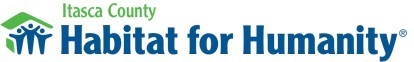 Habitat Application Check ListPLEASE SUBMIT ALL THE BELOW ITEMS OR WE CANNOT EVEN CONSIDER YOU-PLEASE CHECK OFF ACCORDINGLY AS YOU COLLECT THE PERTINENT INFORMATION-PLEASE PRINT LEGIBLY SO WE CAN PROPERLY ASSESS YOUR APPLICATION-Borrower’s Name________________________________ Co-Borrower's Name_________________________________Social Security # ________________________________ Social Security #_____________________________________Date of Birth ____________________________________  Date of Birth _________________________________________Cell Phone ______________________________________  Cell Phone ____________________________________________Work or Home # _______________________________  Work or Home # _____________________________________E mail ___________________________________________ E mail _________________________________________________Physical Mailing Address- a PO Box as your only address will not be accepted-_________________________________________________________________________________________________________Address					City			State			Zip__________ W2 information for all adults who will be living in the household __________Last year’s tax returns for all adults who will be living in the household___________Recent pay stubs from the last 30 days for all adults who will be living in the household___________Name and contact information of all adults’ current employers (IN APPLICATION)___________12 month record of other income if necessary, i.e. child support, spousal support (These can be obtained from social workers or other legal agencies)___________ If you are collecting unemployment, please provide proof with check stubs and/or a printout from EEOC for all adults who will be living in the household__________ Current credit report for applicants of all adults who will be living in the household  These cannot be more than 30 days old- Use the following web site for obtaining a free credit report.  If you do not have internet access at your home, you may be able to do this at your local public library. https://www.annualcreditreport.com/cra/indexWhat is AnnualCreditReport.com?AnnualCreditReport.com is the ONLY authorized source for the free annual credit report that's yours by law. The Fair Credit Reporting Act guarantees you access to your credit report for free from each of the three nationwide credit reporting companies — Experian, Equifax, and TransUnion — every 12 months. The Federal Trade Commission has received complaints from consumers who thought they were ordering their free annual credit report, and yet couldn't get it without paying fees or buying other services. TV ads, email offers, or online search results may tout "free" credit reports, but there is only one authorized source for a truly free credit report.Habitat reserves the right to not process incomplete applications!  Make sure we have all documents!